NAME: UKPAI CHINENYE SHALOM DEPARTMENT: CHEMICAL ENGINEERINGMATRIC NO: 17/ENG01/028ENG 382 : MATHEMATICS ASSIGNMENT 31) MATIX INVERSE METHOD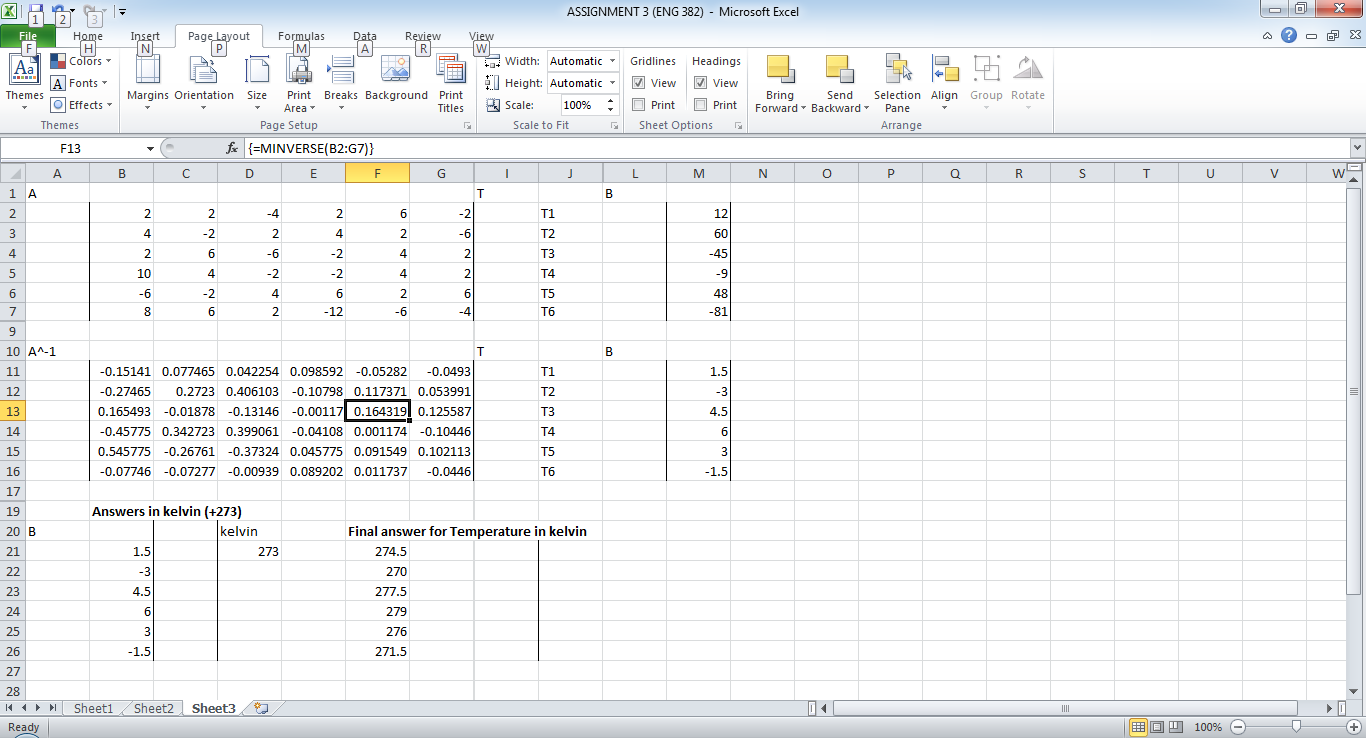 2) Gaussian elimination method with the aid of excel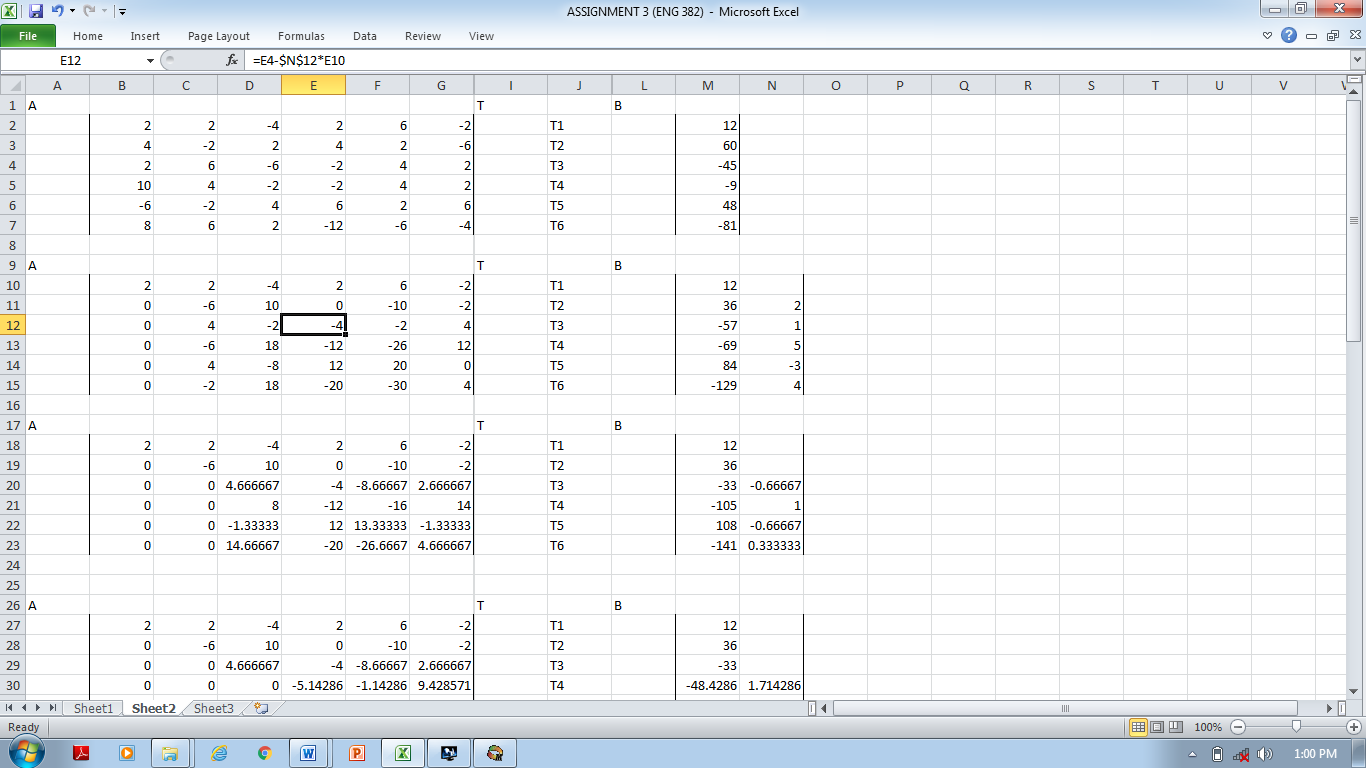 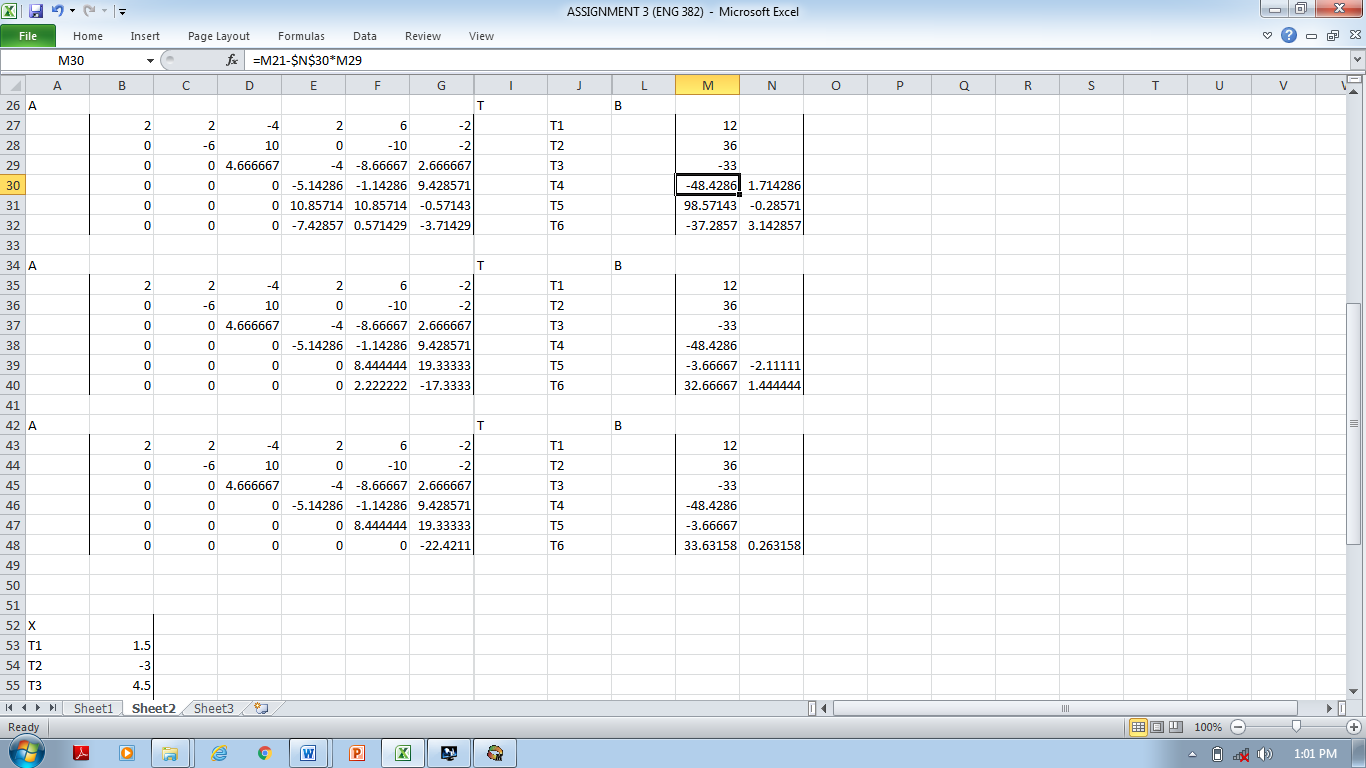 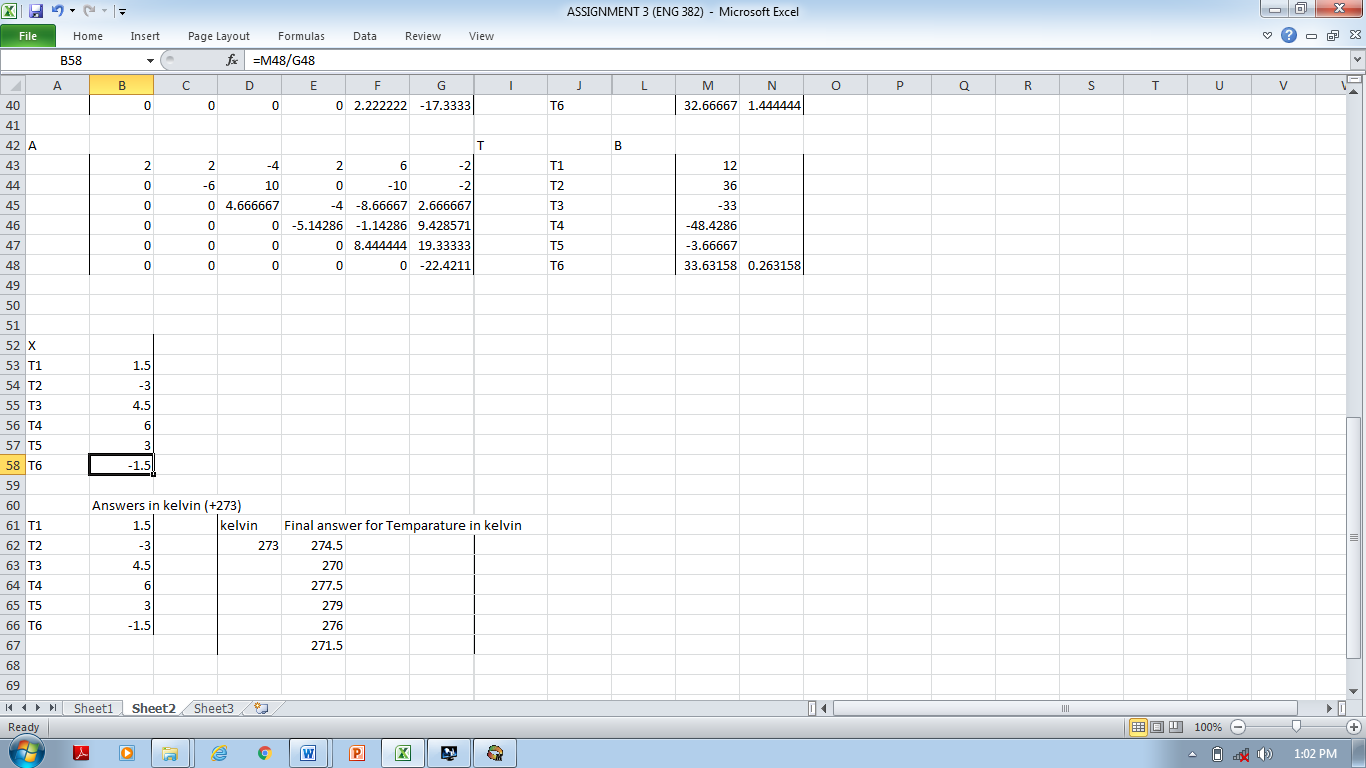 3) Matrix inverse method with the aid of Mathcad 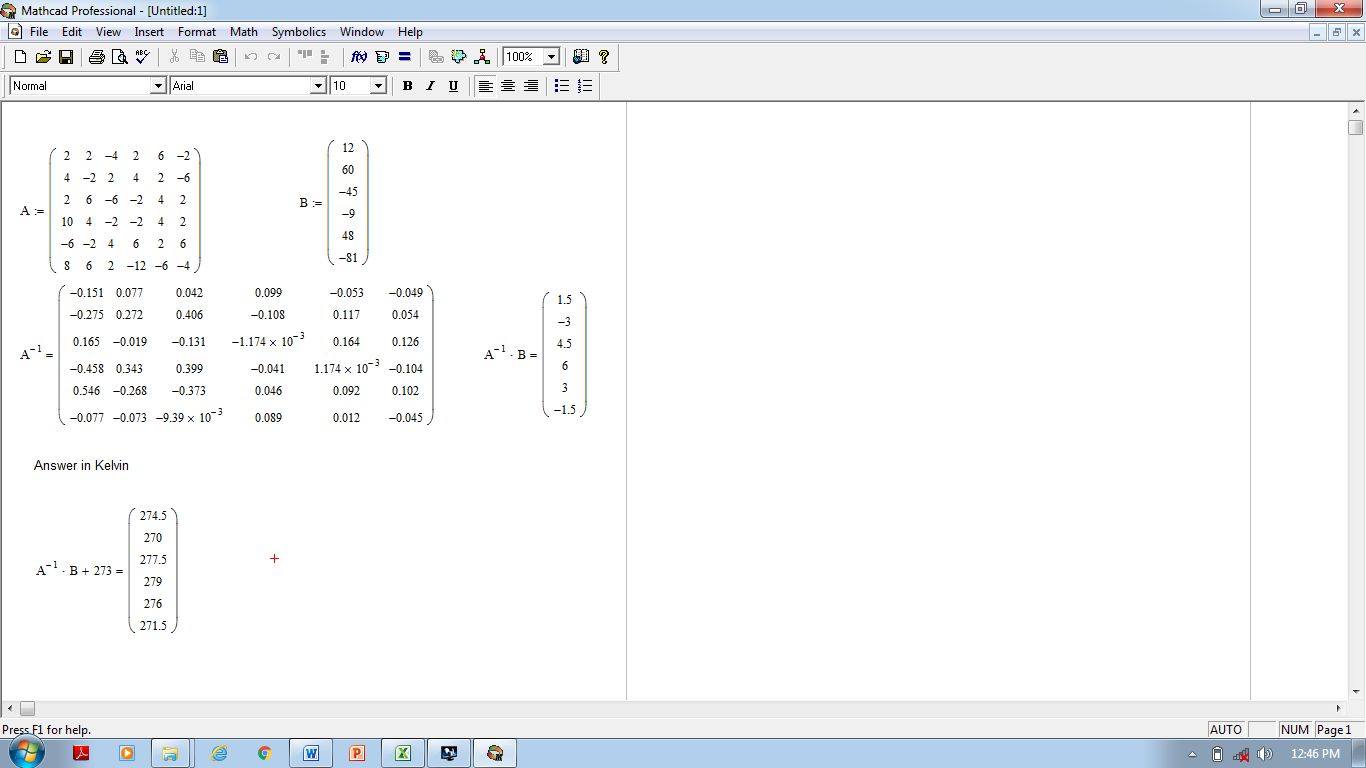 4) Gaussian elimination method with the aid of Mathcad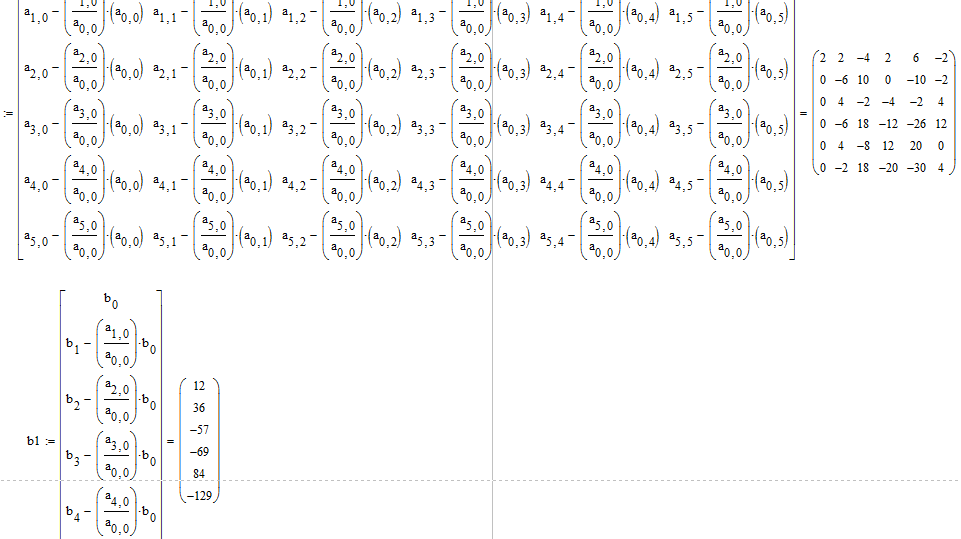 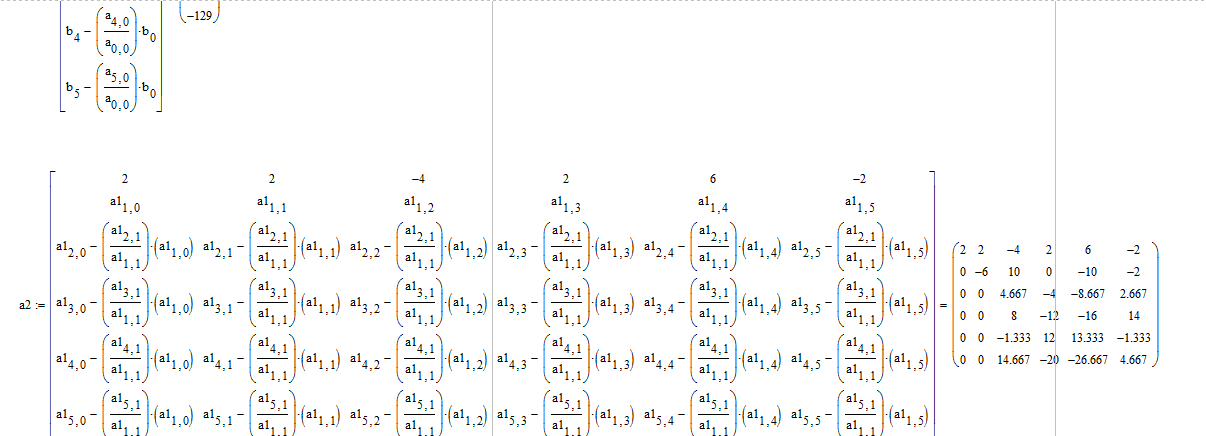 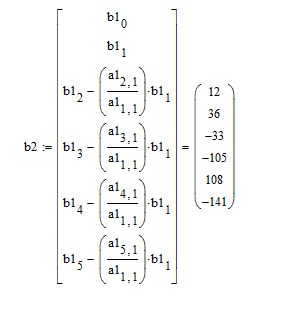 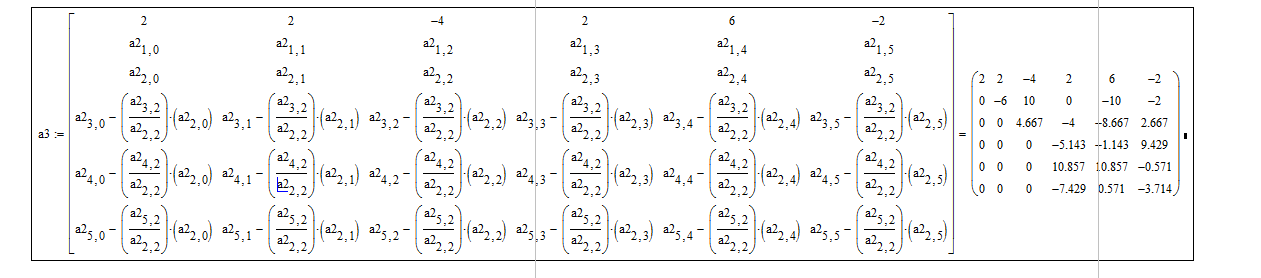 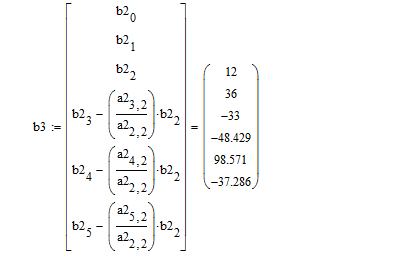 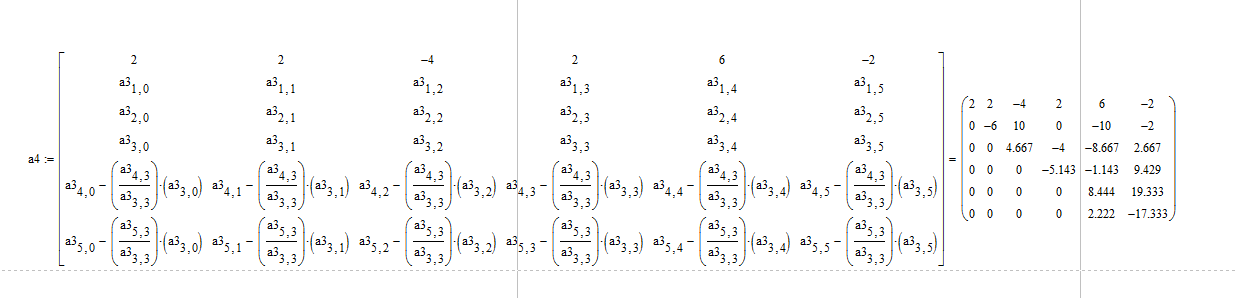 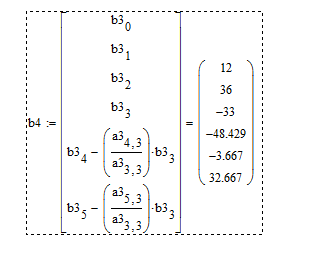 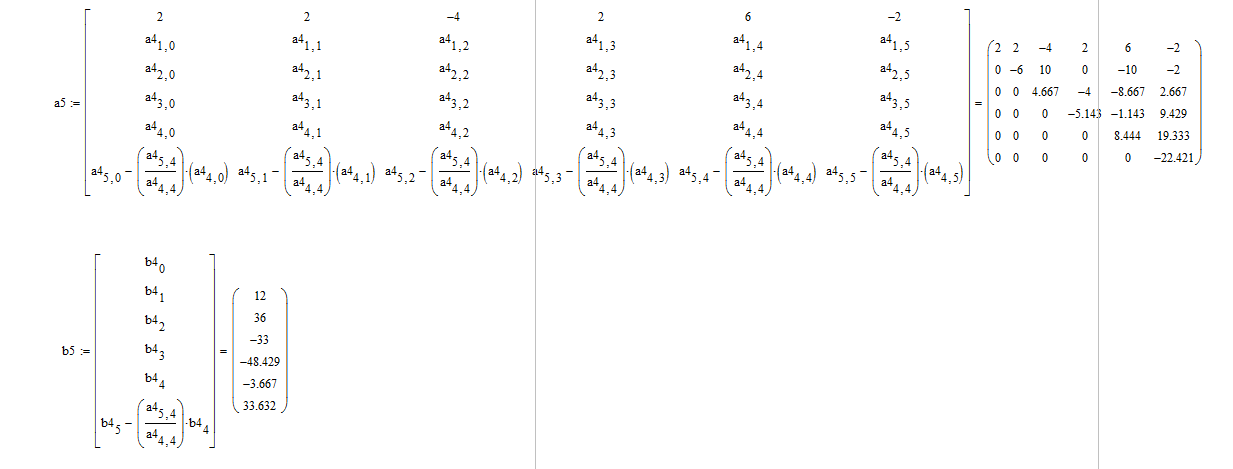 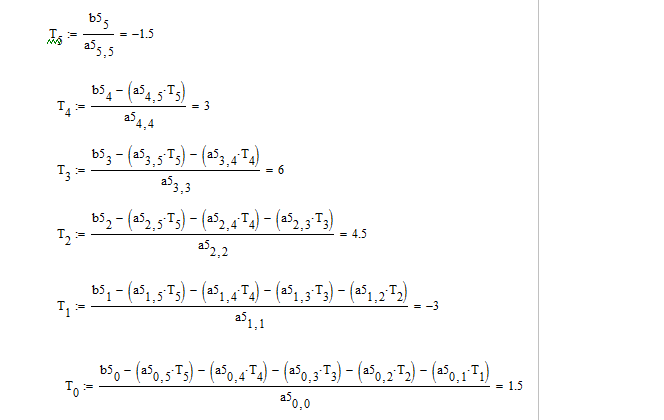 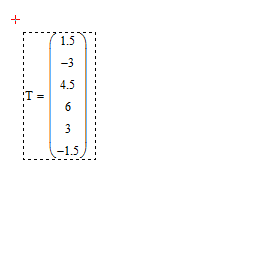 